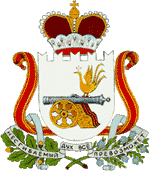 АДМИНИСТРАЦИЯ  БЕЛЕНИНСКОГО  СЕЛЬСКОГО ПОСЕЛЕНИЯ САФОНОВСКОГО РАЙОНА СМОЛЕНСКОЙ  ОБЛАСТИРАСПОРЯЖЕНИЕот 29.12.2021                                                                                                      № 22-рВ соответствии с письмом заместителя министра цифрового развития, связи               и массовых коммуникаций Российской Федерации О.Ю. Качанова                                    от 17.05.2021 № ОК-П13-070-18044, руководствуясь Уставом Беленинского сельского поселения Сафоновского района Смоленской области 1. Утвердить прилагаемый Перечень массовых социально значимых муниципальных услуг, подлежащих переводу в электронный формат на территории Беленинского сельского поселения Сафоновского района Смоленской области, и определить ответственных лиц за перевод массовых социально значимых муниципальных услуг в электронный формат.2. Опубликовать настоящее распоряжение на официальном сайте Администрации Беленинского сельского поселения Сафоновского района Смоленской области в информационно-телекоммуникационной сети Интернет.Глава муниципального образования Беленинского сельского поселения Сафоновского района Смоленской области                                      Л.В. ПетрикПереченьмассовых социально значимыхмуниципальных услуг, подлежащих переводу в электронный формат на территории Беленинского  сельского поселения Сафоновского района Смоленской области Об утверждении Перечня массовых социально значимых муниципальных услуг, подлежащих переводу в электронный формат на территории Беленинского сельского поселения Сафоновского района Смоленской области Утвержден распоряжением Администрации Беленинского сельского поселения Сафоновского района Смоленской областиот 29.12.2021 № 22-р№п/пНаименование массовой социально значимой муниципальной услуги Лицо, ответственное за перевод массовой социально значимой муниципальной услуги 1.Информационное обеспечение физических и юридических лиц на основе документов Архивного фонда Российской Федерации и других архивных документов, предоставление архивных справок, архивных выписок и копий архивных документовГлава муниципального образования Беленинского сельского поселения Сафоновского района Смоленской области Л.В. Петрик2.Принятие на учет граждан в качестве нуждающихся в жилых помещенияхГлава муниципального образования Беленинского сельского поселения Сафоновского района Смоленской области 3.Предоставление жилого помещения по договору социального наймаЛ.В. Петрик4.Присвоение адреса объекту адресации, изменение ианнулирование такого адресаГлава муниципального образования Беленинского сельского поселения Сафоновского района Смоленской областиЛ.В. Петрик 